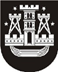 KLAIPĖDOS MIESTO SAVIVALDYBĖS TARYBASPRENDIMASDĖL klaipėdos miesto SAVIVALDYBĖS tarybos 2017 m. gruodžio 21 d. sprendimo Nr. T2-336 „dėl klaipėdos miesto savivaldybės stipendijų gabiems ir talentingiems klaipėdos aukštųjų mokyklų I kurso studentams skyrimo nuostatų patvirtinimo“ pakeitimo2018 m. birželio 28 d. Nr. T2-145KlaipėdaVadovaudamasi Lietuvos Respublikos vietos savivaldybės įstatymo 18 straipsnio 1 dalimi ir atsižvelgdama į Klaipėdos miesto savivaldybės akademinių reikalų tarybos posėdžio 2018 m. gegužės 30 d. protokolo Nr. TAR1-81 1 nutarimą, Klaipėdos miesto savivaldybės taryba nusprendžia:1. Pakeisti Klaipėdos miesto savivaldybės stipendijų gabiems ir talentingiems Klaipėdos aukštųjų mokyklų I kurso studentams skyrimo nuostatus, patvirtintus Klaipėdos miesto savivaldybės tarybos 2017 m. gruodžio 21 d. sprendimu Nr. T2-336 „Dėl Klaipėdos miesto savivaldybės stipendijų gabiems ir talentingiems Klaipėdos aukštųjų mokyklų I kurso studentams skyrimo nuostatų patvirtinimo“, ir jų priedą išdėstyti nauja redakcija (pridedama).2. Skelbti šį sprendimą Teisės aktų registre ir Klaipėdos miesto savivaldybės interneto svetainėje.Savivaldybės merasVytautas Grubliauskas